Publicado en Madrid el 09/01/2024 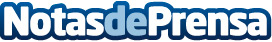 El dolor de cabeza puede ser por tensión arterial elevada, según el doctor Manuel de la PeñaMás del 50% de las personas en el mundo sufren dolor de cabeza cada año. Cuando se tienen muchos dolores de cabeza, la mejor forma de limitarlos es conociendo qué los causaDatos de contacto:COMUNICAECOMUNICAE914118090Nota de prensa publicada en: https://www.notasdeprensa.es/el-dolor-de-cabeza-puede-ser-por-tension Categorias: Nacional Medicina Madrid Bienestar http://www.notasdeprensa.es